ЧОУ «Гимназия  «Грейс»Проект«Плейкаст – современная открытка»Выполнил: Богданова Таисия, ученица 5 классаРуководитель: Тимченко Резеда Рамилевна,учитель русского языка и литературы2016-2017 учебный годВведениеВ мире, где компьютерные технологии развиваются с каждым днём всё стремительнее, появляются интересные варианты «разбавить» свою жизнь яркими красками, и к таким вариантам относится создание плейкаста. Целью моей работы было создание плейкаста в помощь при изучении стихотворения А.С.Пушкина «Няня».   «Подруга дней моих суровых...» (Образ няни в стихотворениях А. С. Пушкина) Из биографии Александра Сергеевича Пушкина мы знаем, что в родительском доме он был одинок. Родители уделяли ему мало внимания. Самым близким и родным человеком была для него няня Арина Родионовна, простая русская крестьянка. Она сильно повлияла на развитие будущего поэта. Арина Родионовна знала множество народных сказок и песен. От неё в юном возрасте А. С. Пушкин перенял любовь к родному фольклору. Сколько замечательных сказок написал поэт: о царе Сал-тане, о мёртвой царевне и семи богатырях, о рыбаке и рыбке и другие. И сочиняя их, он постоянно черпал из памяти детские рассказы любимой няни.В незаконченном стихотворении «Няне» А. С. Пушкин высказывает свои нежные чувства к престарелой женщине. Он называет её «подруга дней моих суровых» и «голубка дряхлая моя!». Поэт рисует картину, которую, вероятно, неоднократно наблюдал сам:Одна в глуши лесов сосновыхДавно, давно ты ждёшь меня.Ты под окном своей светлицыГорюешь, будто на часах,И медлят поминутно спицы В твоих наморщенных руках.Глядишь в забытые воротыНа чёрный отдалённый путь;Тоска, предчувствия, заботыТеснят твою всечасно грудь...Благодаря Арине Родионовне А. С. Пушкин написал много замечательных строк. А благодаря его доброй памяти о няне и посвященным ей стихам мы навсегда сохранили в душе и её образ рядом с образом великого русского поэта.Попробую образ няни передать в плейкасте.Для этого разберемся, что же такое плейкаст?Что такое «плейкаст?»  Плейкаст - это современная электронная открытка, которая соединяет в себе не только фотографии, но и фрагменты видео, а также интересное музыкальное сопровождение. Такая открытка поможет сделать настоящее шоу и выразить свои чувства очень оригинальным образом. Любую музыкальную открытку можно дополнить текстом или любимыми стихами, которые в полной мере передадут ваши эмоции и раскроют всю суть поздравления. Такую открытку   можно сделать самостоятельно при помощи интернет программ, которых сейчас очень много, но стоит выбирать наиболее качественные ресурсы  Можно сделать музыкальный плейкаст с днём рождения для родителей, учителей, одноклассников и учителей или другим знаменательным праздником; к любому школьному предмету и т.д.  Такой подарок запомнится надолго, и обладатель сможет пересматривать ваше поздравление в течение всей жизни и понимать, сколько любви и души было вложено с вашей стороны.Как создать красивый плейкастТеперь, после того, как мы ответили на вопрос «Плейкаст, что это?», можно приступать непосредственно к созданию. Плейкаст с днём рождения или, например,  к любому школьному предмету сделать несложно, главное, что у вас должно быть, это:несколько качественных и интересных фотографий с тем, кого вы поздравляете;  по желанию несколько, или одно видео, которое можно оригинально вставить в поздравление (видео можно обрезать, таким образом, чтобы вставить его обрывками в течение всего поздравления);музыка, которая будет соответствовать не только фотографиям, но и настроению плейкаста;текст поздравления, который добавит оригинальности и станет путеводителем по вашим чувствам. Вы можете самостоятельно комментировать фотографии, или написать красивые строки, а можно взять подходящие стихотворения, которые также откроют всю глубину вашего намерения. Всё, что необходимо для такого подарка в первую очередь, это ваше желание и позитивное настроение. А плейкаст к уроку – это и хорошая оценка, и ваша творческая работа. Все для души.В ходе работы над проектом я освоила онлайн-редактор http://onservis.ru/online-redaktor/grafichecky-redaktor-online.htmlи онлайн – шрифт http://online-letters.ru/letters/cyrillic/dreamy/create.htmlНа сайте плейкаст я создала свою страничку под псевдонимом Марфа Синичкина http://www.playcast.ru/user/Марфа.Синичкина/ Плейкаст - увлекательное дело. Но поняла, что требуется хотя бы небольшая копилочка ссылок на странички с подходящим материалом, который поможет творить музыкальные открытки.КОПИЛОЧКА ИЗОБРАЖЕНИЙ ДЛЯ ФОНОВПричудливые работы, вырезанные из черной бумаги (художник Beth White) http://www.artscroll.ru/page.php?al=Beth_White_kartinki и тут http://www.liveinternet.ru/users/3166127/post343161717/ Красивые портретные фото для коллажаhttp://vlad.35photo.ru/Отличные фоны (фото, коллажи, анимацмм) по темам http://photo.99px.ru/ Фоны коллажей от Анны http://forum.art-in-focus.ru/viewtopic.php?f=71&t=31&start=30Осенние текстурыhttp://www.liveinternet.ru/users/olgasavic/post240860517/Мистический художник Ф. Рассули http://allday2.com/index.php?newsid=683014 Космос (живопись) http://blogs.privet.ru/user/lana_plujnik/110488778 Фотоклуб (галерея качественных фотографий для фонов) http://photoclub.by/gallery.php#featured=1&range=7&page=1 Марина Касперская (художник) Новогодниеhttp://illustrators.ru/illustrations/724070   Свадебные фотографии, девушки, пейзажные постановки  http://www.mywed.ru/photo/3613604 Обои "природа" и другое http://nicewall.ru/earth/Фото профессиональное (разное) на сайте РасФокусhttp://rasfokus.ru/photos/latest.html  РАМКИ ДЛЯ КОЛЛАЖЕЙНежные рамочки с прозрачным фоном http://kira-scrap.ru/dir/ramki/ramki_nezhnye/359-3-2 КОПИЛОЧКА МУЗЫКАЛЬНЫХ ФАЙЛОВLuigi Rubino (красивая музыка-капли-дождь-грусть-вокализы) http://plus-music.org/luigi+rubino Музыка для скачивания http://muz-muz.net/ Нежные воздушные мелодии (пианино, женский вокал) https://www.jamendo.com/en/list/a125456/love-peace КОПИЛОЧКА АНИМАЦИЙ, КЛИПАРТОВ, ГЛИТТЕРОВПрошивки, шнуровки http://kira-scrap.ru/dir/oformlenie/schnurovki/125-1-2Анимационные фоны http://animashki.mirfentazy.ru/animatsiya-dlya-oformleniya-sayta/animirovannie-foni/temnie-animirovannie-foniМыльные пузыри(скрап) http://kira-scrap.ru/dir/oformlenie/puzyri/286Птицы (скрап-набор) http://kira-scrap.ru/dir/Вода (капли, брызги, блики) скрап-набор http://kira-scrap.ru/dir/more/voda_kapli_volny/25-1-2Набор графических элементов - деревьяhttp://pixelbrush.ru/2014/01/25/trees-and-plants-graphics-derevya-i-rasteniya-nabor-graficheskih-elementov-dizayna-dlya-kollazhey.htmlКлипарты "Зима идет" https://fotki.yandex.ru/users/mirkliparta/tags/зима%20идет?&p=3 Зимний праздник (клипарты у Анны)http://www.playcast.ru/view/7032512/495bf51acc8558043857db11d75705eaa1e757e9plПадающий снегhttp://barbusak.ru/news/padajushhij_sneg_animacija/2012-12-29-809  Звезды-мерцалочки (анимация) http://flashq.ru/publ/kliparty/blestki_zvezdochki/blestki_zvezdochki_aninimacija/81-1-0-119 Картинки PNG на прозрачном фоне по темам http://png-images.ru/ Рамки, фоны, клипарты http://ramki-vsem.ru/chernye-fony.html Сайты клипартов, скрап-наборов тематическихКира-скрап http://kira-scrap.ru/index/katalog/0-21 УРОКИ ФОТОШОПАРисуем рождественскую открытку в =ФШ http://www.dejurka.ru/tutorial/christmas-postcard-photoshop/ =Текст в коллаже http://www.dejurka.ru/tutorial/five-ways-to-improve-contrast-text-image/ -Другие уроки http://www.dejurka.ru/category/tutorial/ =Видеоуроки http://profclipart.ru/?cat=4555 РАЗНОЕ-Ссылки на разные надежные источники с авторским контентом  http://www.playcast.ru/forum/index.php?showtopic=136&st=0 -Форум (вопросы и ответы) http://www.playcast.ru/forum/index.php?showforum=121 -Коллаж в онлайн фотошопе (фоторедактор, украшения, коллажи из нескольких фотографий, рамки, маски и прочее) http://www.newart.ru/htm/flash/risovalka_38.php -Фотомонтаж онлайн http://ru.bloggif.com/ -Гифовина (сборка анимационной гифки) http://gifovina.ru/ -Редактор фото (онлайн фотошоп) https://pixlr.com/ ЗаключениеМне очень понравился сайт и процесс изготовления открытки. Это очень трудоемкое, но увлекательное времяпровождение. Приложение 1Мои первые коллажи (основа плейкаста)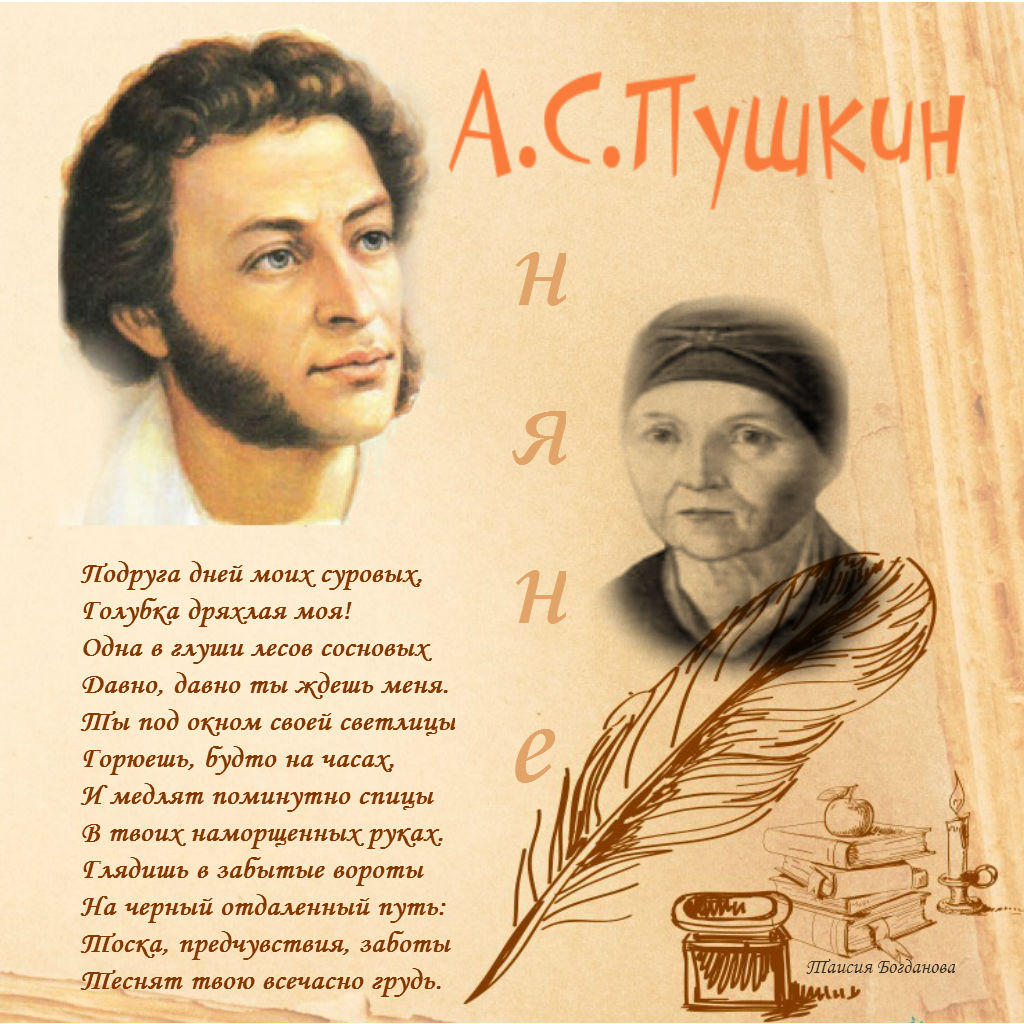 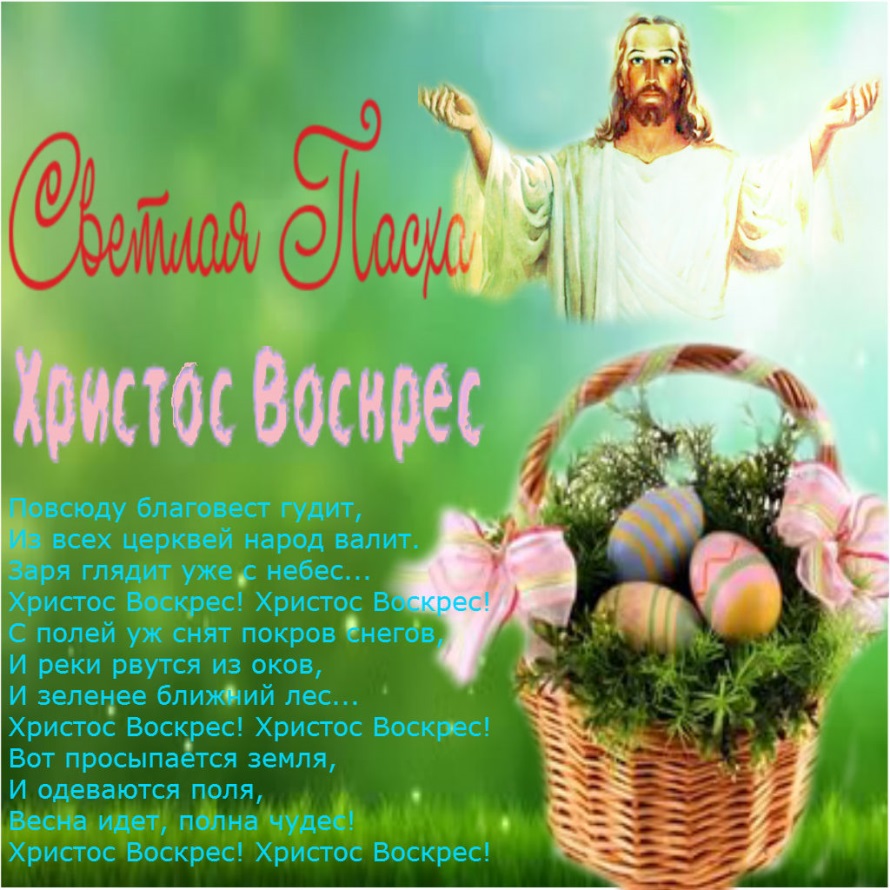 